ESTADO DO RIO GRANDE DO NORTECÂMARA MUNICIPAL DE SÃO JOÃO DO SABUGIExmº. Sr. Presidente da Câmara MunicipalINDICAÇÃO Nº. 069/2017.		      O Vereador que abaixo subscreve em conformidade com o texto regimental desta Casa, requer a V. Ex., após ouvido o plenário e este se der por aceito, INDICA a Sra. Prefeita, que seja construída uma lombada na Rua Joaquim Tobias, no Bairro Vale do Sabugi.JUSTIFICATIVA EM PLENÁRIOSala das Sessões, em 15 de maio de 2017.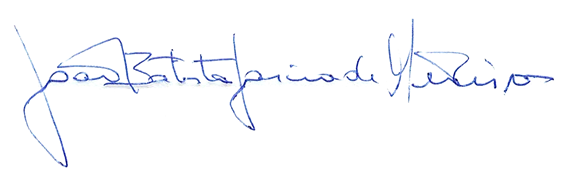 JOÃO BATISTA GARCIA DE MEDEIROSVEREADOR-AUTOR